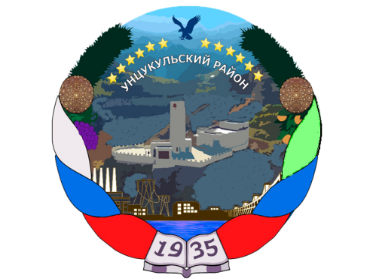 РЕСПУБЛИКА ДАГЕСТАНГЛАВА  МУНИЦИПАЛЬНОГО ОБРАЗОВАНИЯ«УНЦУКУЛЬСКИЙ РАЙОН»Индекс 368950  РД, пос. Шамилькала, ул.М.Дахадаева,3  тел.55-64-85e-mail:mo_uncuk_raion@mail.ruПОСТАНОВЛЕНИЕот  «30» сентября 2019 г. № 115О проведении инвентаризации инфраструктурных, материально-технических и кадровых ресурсов общеобразовательных организаций, организаций дополнительного образования, культуры и спорта МО «Унцукульский район»	В рамках реализации национального проекта «Образование» и в соответствии с письмом ФГАУ «Фонд новых форм развития образования» от 14.01.2019 №11, постановляю:1.Провести инвентаризацию инфраструктурных, материально-технических и кадровых ресурсов общеобразовательных организаций,   образовательных организаций дополнительного образования, культуры и спорта потенциально пригодных для реализации образовательных программ (далее -организации), в целях эффективного использования уже имеющегося потенциала указанных организаций и повышения доступности образования (далее-инвентаризация), находящихся на территории МО «Унцукульский район».2.Создать комиссию по вопросам проведения инвентаризации инфраструктурных, материально-технических и кадровых ресурсов  общеобразовательных организаций, дополнительных образовательных организаций,  а также организаций культуры и спорта  МО «Унцукульский район» (приложение №1).3.Муниципальному казенному учреждению «Отдел образования» МО «Унцукульский район» обеспечить:3.1.В срок до 03 октября 2019 года составить и согласовать с Региональным модельным центром дополнительного образования детей Республики Дагестан реестр организаций, принимающих участие в инвентаризации.3.2.В срок до 05 октября 2019 года провести семинар с участниками инвентаризации.4.Руководителям муниципальных общеобразовательных организаций, организаций  дополнительного образования, культуры и спорта:4.1.До 05 октября 2019 года провести инвентаризацию инфраструктурных, материально-технических и кадровых ресурсов. 4.2.Регистрацию организации в специализированной мониторинговой системе, расположенной по адресу: http://inv.edmonitor.ru(далее - ИС «МДО», порядок регистрации указан в разделе «Информация» ИС «МДО») в период до 05 октября 2019 года.4.3.Заполнение данных об организации в соответствующих формах ИС «МДО» в срок до 05 октября 2019 года.4.4.Предоставление необходимой информации по запросам муниципального опорного центра дополнительного образования детей РМЦ для заполнения реестра.5.Признать утратившим силу постановление главы МО «Унцукульский район» от 26.08.2019 №96 «О проведении инвентаризации инфраструктурных, материально-технических и кадровых ресурсов организаций дополнительного образования,культуры и спорта МО «Унцукульский район».6.Контроль исполнения настоящего постановления возложить на заместителя главы администрации МО «Унцукульский район» Магомедова А.М.Глава МО«Унцукульский район»                                     И.М. Нурмагомедов                                                                                       Приложение №1                                                                                       к постановлению главы МО                                                                                       «Унцукульский район»                                                                                       от «___» _______2019г. №_____ СОСТАВкомиссии по проведению инвентаризацииинфраструктурных, материально-технических и кадровых ресурсов общеобразовательных организаций, организаций дополнительного образования, культуры и спорта МО «Унцукульский район»1.Магомедов А.М. -заместитель главы администрации по социальным вопросам и развития личности – председатель комиссииЧлены комиссии:2.Нурмагомедова З.О.- инструктор-методист МКУ «Отдел образования»;3.Абдулаев М.Б. -заместитель начальника МКУ «Отдела культуры»; 4. Магомедов М.М.–главный специалист отдела помолодежной политики, спорту и туризму;5.Нурмагомедов Н.М. – заместитель по АХЧ МКОУ «Зиранинская СОШ»; 6.Магомедов Ш.О. – заместитель по АХЧ МКОУ «Шамлькалинская СОШ»;7.Гаджиев А.М. - заместитель по АХЧ МКОУ «Гимринская СОШ».